Activité 2 : Les grandes métropoles dans un monde habité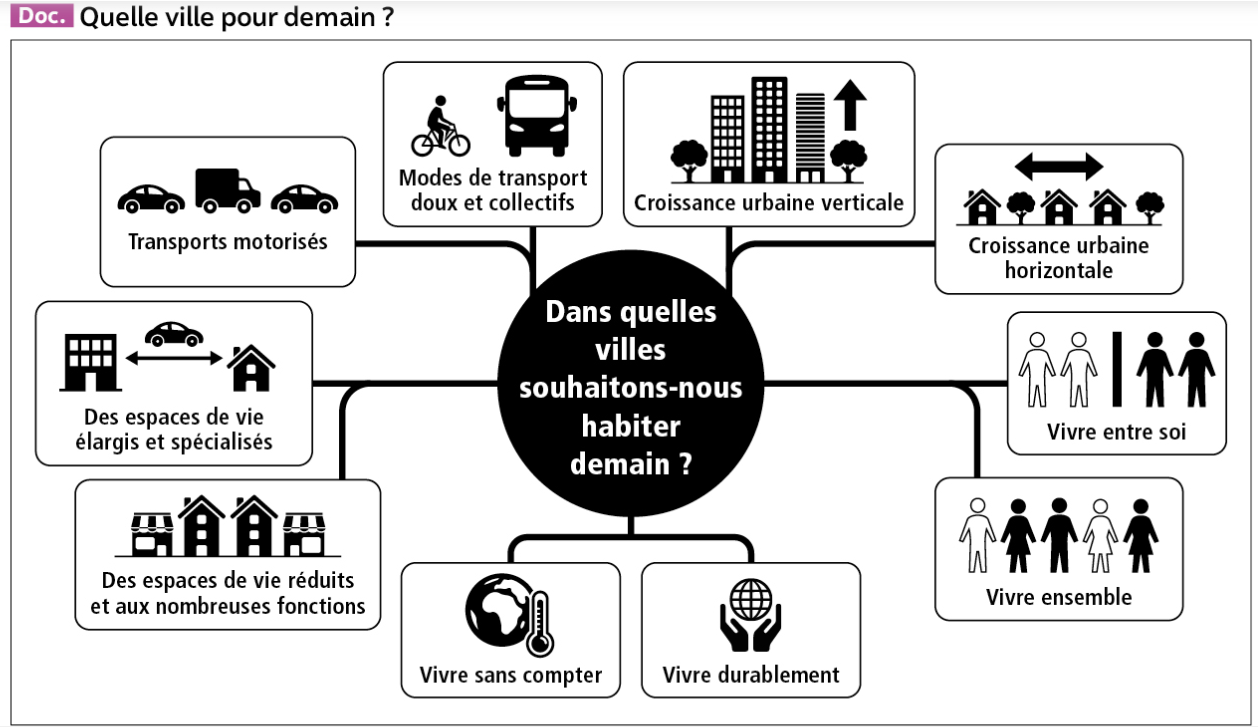 Pour les villes de demain, on peut imaginer :Une seule manière d’y habiterPlusieurs manières d’y habiterColoriez en vert les cases qui vous semblent le plus orienter la ville de demain vers un développement durable. Coloriez en orange les cases qui s’en éloignent.